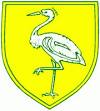 Benwick Primary SchoolRetention Record Management PolicyInduction Benwick Primary School together with the Governing Body recognises the necessity for the efficient management of its records to comply with its legal and regulatory obligations, and to contribute to the overall effective management of the school.ScopeThis policy applies to all records that are created, received or maintained by staff in the school in the course of carrying out its functions.  Records are defined as all those documents which facilitate the business carried out by the school and which are thereafter retained (for a set period) to provide evidence of its transactions or activities.  These records may be created, received or maintained in hard copy or electronically.  A small percentage of school’s records may be selected for permanent preservation as parts of the schools archives and for historical research.ResponsibilitiesThe school has a corporate responsibility to maintain its records and record keeping systems in accordance with the regulatory environment.  The person with overall responsibilities for this policy is the Headteacher and Governing Body.Karen Hill –School Business Manager will work alongside Clare Talbot to ensure good record managing practice will promote compliance with this policy so that information will be retrieved easily, appropriately and in a timely manner.Recording SystemsInformation created by the school must be managed against the same standards regardless of the media in which it is stored.Maintenance of Record Keeping systemsIt is important that filing information is properly resourced and is carried out on a regular basis. It is equally important that files are weeded of extraneous information where appropriate on a regular basis.  Removing information from a file once a freedom of information request has been made will be a criminal offence (unless it is part of the normal processing).Applying retention records is straightforward provided files are closed on a regular basis.Once a file has been closed it should be removed out of the current filing system and stored either in the archive room in the school or in another appropriate place until it has reached the end of the retention period.Information security is very important especially when dealing with personal information or sensitive policy information.  There are a number of basic rules:All personal information should be kept in lockable filing cabinets which are kept locked when the room is unattendedPersonal information held on computers systems should be adequately password protected.  Information should never be left up on the screen if the computer is unattendedFiles containing personal or sensitive information should not be left out on desks overnightWhere possible sensitive personal information should not be sent via email unless replied to recipient explicitly.If files or laptops need to be taken off the premises they should be secured in the car boot or lockable containers (not left on show).Teachers may carry data on memory sticks or other removable data carriers in order to access their files both at home and at school.  Any data carried in this way must be encrypted using appropriate software/sticks.  Teachers have access to central hosted files and can access remotely from home with a fob.All computer based information should be backed up regularly and the back-up should be stored off siteInformation contained in email should be filed into the appropriate electronic or manual filing system once it has been dealt with.The Safe Disposal of Information Using the Retention ScheduleFiles will be disposed of annually usually in the month of July.  All personal information will be shredded before disposal.  Other files can be bundled up and put in to the refuse bin once thoroughly checked for personal details.  Loose papers should not be put into a bin unless it is contained within a bag.Electronic data should be archived on electronic media and deleted appropriately at the end of the retention period.  Monitoring and ReviewThis policy is to be reviewed and approved by the governing body annually in line with government legislation.Summary guidelines on record retention period for our schoolThe guidelines that the school follows originate from ICO, Record Management and retention and disposal policy. https://www.gov.uk/government/publications/hmrc-records-management-and-retention-and-disposal-policy/records-management-and-retention-and-disposal-policyIt is the responsibility of our school to retain records for the appropriate retention period, or transfer their historical records to Cambridgeshire County Council.Agreed and adopted by the Full Governing Body on:……………..July  2020Signed................................................................................…………Chair of GovernorsRetention Guidelines for Schools (RGS)Now we detail the Retention Guidelines for Schools for 16 different document categories:1. Records relating to child protection2. Records relating to governors3. Records relating to school management4. Records relating to pupils5. Records relating to child Curriculum6. Records relating to personnel records7. Records relating to health and safety8. Administrative records9. Records relating to Finance10. Records relating to property11. Records relating to local authorities12. Records relating to the Department of Education13. Records relating to Optum14. Records relating to school meals15. Records relating to Family Liaison Officers and Home School Liaison AssistantsBasic File DescriptionData Protection IssueStatutory ProvisionsRetention PeriodAction at End of Administrative Life of Record1.1Child protection filesYesEducation Act 2002, s175, related guidance "Safeguarding Children in Education", September 2017Date of birth + 25 yearsSecure disposal1.2Allegation of child protection nature against a member of staff, including where the allegation is unfoundedYesEmployment Practices Code: Supplementary Guidance 2.13.1 (Records of Disciplinary and Grievance). Education Act 20011 Guidance "Dealing with Allegations of Abuse against Teachers and Other Staff" March 2012Until the person's normal retirement age, or 10 years from the date of the allegation whichever is the longerSecure disposalBasic File DescriptionData Protection IssueStatutory ProvisionsRetention PeriodAction at End of Administrative Life of Record2.1Minutes -2.1aPrincipal set (signed)NoPermanentMust be available in school for 6 years from the meeting. Can then be archived/stored elsewhere.2.1bInspection copiesNoDate of meeting + 3 yearsSecure disposal2.2AgendasNoDate of meetingSecure disposal2.3ReportsNoDate of report + 6 yearsRetain in school for 6 years from report date. Can consider archiving/storing anything important.2.4Instruments of GovernmentNoPermanentRetain in school whilst school open. Can then be archived/stored elsewhere.2.5Action plansNoDate of action plan + 3 yearsSecure disposal2.6Policy documentsNoExpiry of policyRetain in school whilst policy operational (this includes if the expired policy is part of a past decision making process).2.7Complaints filesYesDate of resolution of complaint + 6 yearsReview for further retention in the case of contentious disputes. Secure disposal.2.8Annual reports required by Department of EducationNoEducation (Governors' Annual Reports) (England) (Amendment) Regulations 2002.SI2002 No1171Date of report + 10 yearsSecure disposal2.9Proposals for schools to become or be established as Specialist Status schoolsNoCurrent year + 3 yearsSecure disposalBasic File DescriptionData Protection IssueStatutory ProvisionsRetention PeriodAction at End of Administrative Life of Record3.1Log booksYesDate of last entry in book + 6 yearsSecure disposal3.2Minutes of the senior management team and other internal administrative bodiesYesDate of meeting + 5 yearsRetain in school for 5 years from meeting date. Can consider archiving/storing anything important.3.3Reports made by the head teacher or management teamYesDate of report + 3 yearsRetain in school for 3 years from report date. Can consider archiving/storing anything important.3.4Records created by head teachers, deputy head teachers, heads of year and other members of staff with administrative responsibilitiesYesClosure of file + 6 yearsSecure disposal3.5Correspondence created by head teachers, deputy head teachers, heads of year and other members of staff with administrative responsibilitiesNo/YesDate of correspondence + 3 yearsSecure disposal3.6Professional development plansYesClosure + 6 yearsSecure disposal3.7School development plansNoClosure + 6 yearsReview for further retention. Secure disposal.3.8Admissions - if the admission is successfulYesAdmission + 1 yearSecure disposal3.9Admissions - if the appeal is unsuccessfulYesResolution of case + 1 yearSecure disposal3.10Proof of address supplied by parents as part of the admissions processYesAs the corresponding admission recordSecure disposal3.11Supplementary information form including additional information such as religion, medical conditions supplied as part of the admissions processYesAs the corresponding admission recordSecure disposalBasic File DescriptionData Protection IssueStatutory ProvisionsRetention PeriodAction at End of Administrative Life of Record4.1Admission registersYesEntry + 7 yearsRetain in school for 7 years from entry. Can consider archiving these records if have the facility.4.2Attendance registersYesDate of register + 3 yearsSecure disposal4.3Pupil files retained in schoolsYes4.4PrimaryYesRetain for time which the pupil remains at the primary schoolTransfer to the secondary school (or other primary school) when the child leaves the school.4.5Pupil filesYes4.6PrimaryYesRetain for time which the pupil remains at the primary schoolTransfer to the secondary school (or other primary school) when the child leaves the school.4.7Special Educational Needs files, reviews and individual education plansYesDate of birth + 25 yearsSecure disposal4.8Correspondence relating to authorised absence and issuesYesDate of absence + 2 yearsSecure disposal4.9Examination results4.10PublicNoYear of examination + 6 yearsSecure disposal4.11Internal examination resultsYesCurrent year + 5 yearsSecure disposal4.12Any other records created in the course of contact with pupilsYes/NoCurrent year + 3 yearsReview at the end of 3 years and retain with pupil file if necessary. Secure disposal4.13EHCP Statement maintained under the Education Act 1996 Section 324YesSpecial Educational Needs and Disability Act 2014Date of birth + 30 yearsSecure disposal unless legal action is pending4.14Proposed EHCP or amended EHCPYesSpecial Educational Needs and Disability Act 2014Date of birth + 30 yearsSecure disposal unless legal action is pending4.15Advice and information to parents regarding educational needsYesSpecial Educational Needs and Disability Act 2014Closure + 12 yearsSecure disposal unless legal action is pending4.16Accessibility strategyYesSpecial Educational Needs and Disability Act 2014Closure + 12 yearsSecure disposal unless legal action is pending4.17Parental permission slips for school trips, where there has been no major incidentYesConclusion of the tripSecure disposal unless legal action is pending4.18Parental permission slips for school trips, where there has been a major incidentYesLimitation Act 1980Date of birth of pupil involved in the incident + 25 yearsSecure disposal. Permission slips for all pupils on trip need to be retained for period to show that the rules had been followed for all pupils.4.19Records created by schools to obtain approval to run an educational visit outside the classroom, primary schoolsNoHealth and safety: advice for schools 2014Date of visit + 14 yearsSecure disposalBasic File DescriptionData Protection IssueStatutory ProvisionsRetention PeriodAction at End of Administrative Life of Record5.1School development planNoCurrent year + 6 yearsSecure disposal5.2Curriculum returnsNoCurrent year + 3 yearsSecure disposal5.3Schemes of workNoCurrent year + 1 yearIt may be appropriate to review these records at end of each year and allocate a new retention period. Secure disposal.5.4TimetableNoCurrent year + 1 yearIt may be appropriate to review these records at end of each year and allocate a new retention period. Secure disposal.5.5Class record booksYes/NoCurrent year + 1 yearIt may be appropriate to review these records at end of each year and allocate a new retention period. Secure disposal.5.6Mark booksYes/NoCurrent year + 1 yearIt may be appropriate to review these records at end of each year and allocate a new retention period. Secure disposal.5.7Record of homework setNoCurrent year + 1 yearIt may be appropriate to review these records at end of each year and allocate a new retention period. Secure disposal.5.8Pupils' workYesCurrent year + 1 yearIt may be appropriate to review these records at end of each year and allocate a new retention period. Secure disposal.5.9Examination resultsYesCurrent year + 6 yearsSecure disposal5.10SATs records, examination papers and resultsYesCurrent year + 6 yearsSecure disposal5.11PAN reportsYesCurrent year + 6 yearsSecure disposal5.12Value added and contextual dataYesCurrent year + 6 yearsSecure disposal5.13Self evaluation formsYesCurrent year + 6 yearsSecure disposalBasic File DescriptionData Protection IssueStatutory ProvisionsRetention PeriodAction at End of Administrative Life of Record6.1Timesheets, sick payYesFinancial RegulationsCurrent year + 6 yearsSecure disposal6.2Staff personnel filesYesTermination + 25 yearsSecure disposal6.3Interview notes and recruitment recordsYesDate of interview notes + 6 months if unsuccessful. If successful place in personnel file.Secure disposal6.4Pre-employment vetting information (including DBS checks)YesDBS  guidelinesDate of check + 6 monthsSecure disposal6.5Disciplinary proceedingsYesWhere the warning relates to child protection issues see 1.26.5aOral warningYesDate of warning + 6 monthsSecure disposal6.5bWritten warning - level oneYesDate of warning + 6 monthsSecure disposal6.5cWritten warning - level oneYesDate of warning + 12 monthsSecure disposal6.5dFinal warningYesDate of warning + 18 monthsSecure disposal6.5eCase not foundYesIf child protection see 1.2, otherwise destroy immediatelySecure disposal6.6Records relating to accident/injury at workYesDate of incident + 12 yearsIn case of serious accidents a further retention period will need to be applied. Secure disposal6.7Annual appraisal and assessment recordsYesCurrent year + 5 yearsSecure disposal6.8Maternity pay recordsYesThe Statutory Maternity Pay (General) Regulations (1999 / 2055)Current year + 3 yearsSecure disposal6.9Proofs of identity collected as part of the process for checking "portable" enhanced DBS disclosureYesWhere possible these should be checked and a note/copy of what was checked placed on personnel file. If felt necessary to keep any documentation this should also be placed in personnel file.Secure disposal of notes/copies and return of originals.Basic File DescriptionData Protection IssueStatutory ProvisionsRetention PeriodAction at End of Administrative Life of Record7.1Accessibility plansYesDisability Discrimination ActCurrent year + 6 yearsSecure disposal7.2Accident reportingSocial Security (Claims and Payments) Regulations 1979 Regulation 25. Social Security Administration Act 1992 Section 8. Limitation Act 1980Secure disposal7.2aAdultsYes LGSS Report incident onlineDate of incident + 7 yearsSecure disposal7.2bChildrenYes LGSS Reporting incident onlineDate of birth of child + 7 yearsSecure disposal7.3COSHHCurrent year + 10 yearsWhere appropriate an additional retention period may be allocated. Secure disposal7.4Incident reportsYesCurrent year + 20 yearsSecure disposal7.5Policy statementsDate of expiry + 1 yearSecure disposal7.6Risk assessmentsCurrent year + 3 yearsSecure disposal7.7Process of monitoring areas where employees and persons are likely to have come in contact with asbestos Asbestos Management Plan 2018 – Online asbestos management programLast action + 40 yearsSecure disposal7.8Process of monitoring areas where employees and persons are likely to have come in contact with radiationLast action + 50 yearsSecure disposal7.9Fire precautions log bookCurrent year + 6 yearsSecure disposalBasic File DescriptionData Protection IssueStatutory ProvisionsRetention PeriodAction at End of Administrative Life of Record8.1Employer's liability certificateClosure of school + 40 yearsSecure disposal8.2Inventories of equipment and furnitureCurrent year + 6 yearsSecure disposal8.3General file seriesCurrent year + 5 yearsReview to see if further retention period required. Secure disposal8.4School brochure or prospectusCurrent year + 3 yearsDisposal8.5Circulars (staff, parents, pupils)Current year + 1 yearReview to see if further retention period required. Secure disposal8.6Newsletters, ephemeraCurrent year + 1 yearReview to see if further retention period required. Secure disposal8.7Visitors bookCurrent year + 2 yearReview to see if further retention period required. Secure disposal8.8PTA/Old Pupils AssociationsCurrent year + 6 yearsReview to see if further retention period required. Secure disposalBasic File DescriptionData Protection IssueStatutory ProvisionsRetention PeriodAction at End of Administrative Life of Record9.1Annual accountsFinancial RegulationsCurrent year + 6 yearsSecure disposal9.2Loans and grantsFinancial RegulationsDate of last payment on loan + 12 yearsSecure disposal9.3Contracts Contracts completion date +12 years Secure disposal9.4Monitoring recordsCurrent year + 2 yearsSecure disposal9.5Copy ordersCurrent year + 2 yearsSecure disposal9.6Budget reports, budget monitoring etc.Current year + 3 yearsSecure disposal9.7Invoice, receipts and other records covered by the Financial RegulationsFinancial RegulationsCurrent year + 6 yearsSecure disposal9.8Annual budget and background papersCurrent year + 6 yearsSecure disposal9.9Order books and requisitionsCurrent year + 6 yearsSecure disposal9.10Delivery documentationCurrent year + 6 yearsSecure disposal9.11Debtors' recordsLimitations ActCurrent year + 6 yearsSecure disposal9.12School fund - Cheque booksCurrent year + 3 yearsSecure disposal9.13School fund - Paying in booksCurrent year + 6 yearsSecure disposal9.14School fund - LedgerCurrent year + 6 yearsSecure disposal9.15School fund - InvoicesCurrent year + 6 yearsSecure disposal9.16School fund - ReceiptsCurrent year + 6 yearsSecure disposal9.17School fund - Bank statementsCurrent year + 6 yearsSecure disposal9.18Free school meals registersYesCurrent year + 6 yearsSecure disposal9.20Petty cash booksCurrent year + 6 yearsSecure disposalBasic File DescriptionData Protection IssueStatutory ProvisionsRetention PeriodAction at End of Administrative Life of Record10.1Title deedsPermanentThese should follow the property10.2PlansPermanentRetain in school whilst operational. Can then be archived/stored elsewhere.10.3Maintenance and contractorsFinancial RegulationsCurrent year + 6 yearsSecure disposal10.4LeasesExpiry of lease + 6 yearsSecure disposal10.5LettingsCurrent year + 3 yearsSecure disposal10.6Burglary, theft and vandalism report formsCurrent year + 6 yearsSecure disposal10.7Maintenance log booksLast entry + 10 yearsSecure disposal10.8Contractors' reportsCurrent year + 6 yearsSecure disposalBasic File DescriptionData Protection IssueStatutory ProvisionsRetention PeriodAction at End of Administrative Life of Record11.1Secondary transfer sheets (primary)YesCurrent year + 2 yearsSecure disposal11.2Attendance returnsYesCurrent year + 1 yearSecure disposal11.3Circulars from Local AuthorityYesWhilst required operationallyReview to see if further retention period required. DisposalBasic File DescriptionData Protection IssueStatutory ProvisionsRetention PeriodAction at End of Administrative Life of Record12.1OFSTED reports and papersReplace former report with new inspection reportReview to see if further retention period required. Secure disposal12.2ReturnsCurrent year + 6 yearsSecure disposal12.3Circulars from Department of EducationWhilst required operationallyReview to see if further retention period required. DisposalBasic File DescriptionData Protection IssueStatutory ProvisionsRetention PeriodAction at End of Administrative Life of Record13.1Service level agreementsUntil supersededSecure disposal13.2Work experience agreementYesDate of birth of child + 18 yearsSecure disposalBasic File DescriptionData Protection IssueStatutory ProvisionsRetention PeriodAction at End of Administrative Life of Record14.1Dinner registerCurrent year + 3 yearsSecure disposal14.2School meals summary sheetsCurrent year + 3 yearsSecure disposalBasic File DescriptionData Protection IssueStatutory ProvisionsRetention PeriodAction at End of Administrative Life of Record15.1Day booksYesCurrent year + 2 yearsReview to see if further retention period required. Secure disposal15.2Reports for outside agencies - where the report has been included on the case file created by the outside agencyYesWhilst the child is attending the schoolSecure disposal15.3Referral formsYesWhile the referral is currentSecure disposal15.4Contact data sheetsYesCurrent year then reviewIf contact is no longer active secure disposal15.5Contact database entriesYesCurrent year then reviewIf contact is no longer active secure delete15.6Group registersYesCurrent year + 2 yearsSecure disposal